PK Baník Sokolov z. s. pod záštitou města Sokolov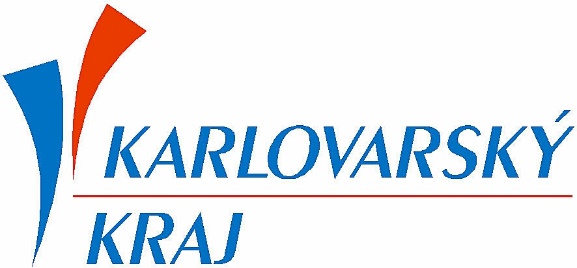 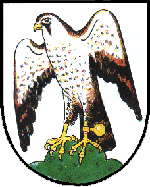 pořádáv sobotu 19.10.201917.ročníkSOKOLOVSKÝ KAPŘÍK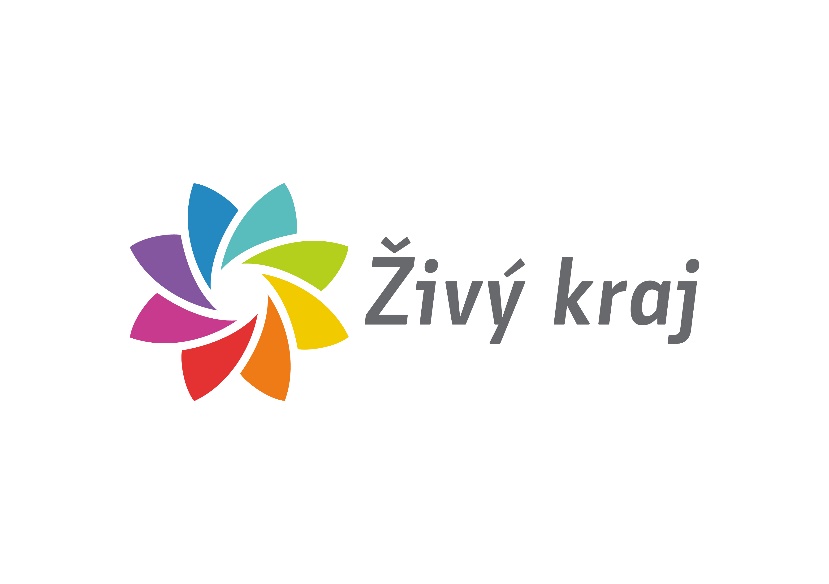 Soutěž v plavání žactva-  ročníků 2009 a mladších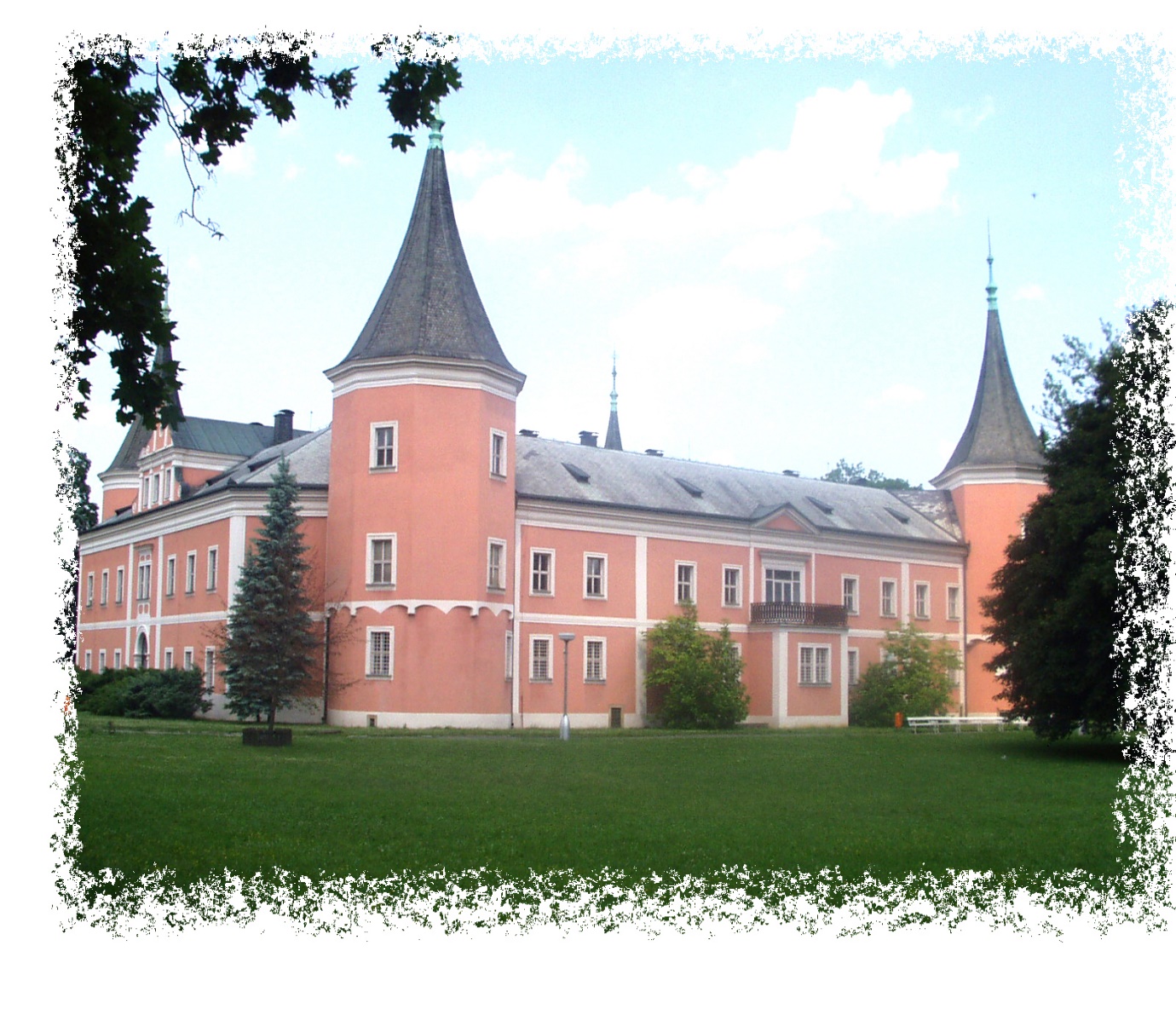 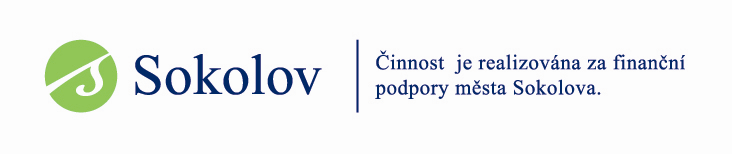 VŠEOBECNÁ USTANOVENÍ1.Pořadatel PK Baník Sokolov z. s. 2.Datum a místo konání19.10.2019 – Sokolovkrytý bazén 25 m,6 drah,obrátkové stěny hladké,hloubka 1,10 – 3,00 m3.Termínpřihlášek         do 13. 10. 2019 on-line stránkách ČSPS4.Přihláškyon-line na stránkách ČSPSInformace: VendulkaMaxová 606 862 707e-mail:  vzrustova@volny.cz5. Odhlášky	nejpozději 48 hod.před začátkem závodu na e-mailovou adresu 	vzrustova@volny.cz6.HospodářsképodmínkyOddíly startují na vlastní náklady, za každý start jednotlivce se vybírá startovné ve výši 50,-Kč.V případě pozdě podané odhlášky (dle A 3.1 STD) platí oddíl plné startovné.B.TECHNICKÁ USTANOVENÍZávodí se podle Pravidel plavání a Soutěžního řádu a podle ustanovení tohoto rozpisu.1.Systém soutěžeZávody jsou soutěží jednotlivců. Plave se v rozplavbách přímo na čas. Závodníci startují dle ustanovení Soutěžního řádu ČSPS a Pravidel plavání.Bude použito pravidlo dvou startů.2.KategorieZávodníci a závodnice jsou rozděleni do kategorií:2009 – 2013.Každý ročník je hodnocený zvlášť – dívky, chlapci 2009 – 2013.3.Časový harmonogramsobota 19. 10. 2019 - rozplavání  8:30 – 9:00 hodin  - zahájení v 9:10 hodin1. půlden
1. 100 P muži 2009
2. 100 P ženy 2009
3. 50 Z muži 2010, 2011, 2012, 2013
4. 50 Z ženy 2010, 2011, 2012, 2013
5. 100 VZ muži 2009
6. 100 VZ ženy 2009
7. 50 M muži 2010, 2011, 2012, 2013
8. 50 M ženy 2010, 2011, 2012, 2013
9. 100 OPZ muži 2009, 2010, 2011
10. 100 OPZ ženy 2009, 2010, 20112. půlden
11. 100 M ženy 2009
12. 100 M muži 2009
13. 50 P ženy 2010, 2011, 2012, 2013
14. 50 P muži 2010, 2011, 2012, 2013
15. 100 Z ženy 2009
16. 100 Z muži 2009
17. 50 VZ ženy 2010, 2011, 2012, 2013
18. 50 VZ muži 2010, 2011, 2012, 2013
19. 200 VZ ženy 2009
20. 200 VZ muži 20094.Námitky a protestyNámitky a protesty podávají písemně vedoucí družstev nejpozději 30 min. po výskytu či oznámení příslušné události vrchnímu rozhodčímu se vkladem 200,-Kč. V případě zamítnutí propadá vklad ve prospěch pořadatele.5.CenyPrvní tři závodníci v každé kategorii dostanou diplom, medaili a věcnoucenu.Pozor: vítězové disciplín 50M a 100M dostanou pohár.Na shledanou v Sokolově se těší PK Baník Sokolov